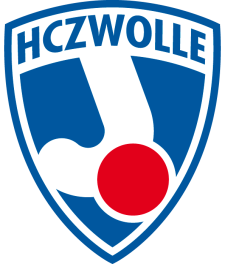 
Horeca HCZwolle zoekt met spoed 15 hoofddiensten voor de zaterdag of zondag:De horeca van HCZwolle is met spoed op zoek naar 15 hoofddiensten die het leuk vinden om de het bar proces te begeleiden en de vrijwilligers wegwijs te maken achter de bar / keuken en daar waar nodig is aan te sturen. Visie van de horeca is om alle leden / gasten op een gastvrije manier te ontvangen en te voorzien van een consumptie(s).Wij zijn op zoek naar hoofddiensten die op de volgende tijden beschikbaar zijn: 1x per maand op zaterdag van 08.00 – 14.00 uur of1x per maand op zaterdag van 14.00 uur – sluit  uur of1x per maand zondag van 10.00 – 14.00 uur of1x per maand zondag van 14.00 uur – sluit Taken:De barvrijwilligers ontvangen en in te werken in het barprocesDaar waar nodig is de bar vrijwilligers kunnen aansturenDe leden / gasten op een gastvriendelijke manier ontvangen bij de barMeewerken om de leden/ gasten te voorzien van consumptiesDe leden / gasten informatie verstrekken daar waar nodigWerkzaamheden die voortvloeien uit barwerkzaamhedenProfiel:Ben je 18 jaar of ouderBen je enthousiast en vind je het leuk om met mensen om te gaan’Ben je service gerichtDaar waar nodig is sturend kan zijnDe horeca is op zoek naar hoofddiensten die 1x per maand een dagdeel hoofddienst willen draaien, zoals hierboven wordt aangegeven.Er wordt gewerkt via een rooster, welke wordt afgestemd op een ieders agenda en aan het begin van het speelseizoen wordt gemaakt.   Vind je het een uitdaging om de bardiensten goed te laten verlopen op de zaterdag of zondag dan nodigen wij je van harte uit om contact op te nemen met Jacco en / of Tjitske Brunsveld, verenigingsmanagers HCZwolle op   06-53347660 of stuur een mail naar horeca@hczwolle.nlKom jij het horeca team versterken, wij kunnen het niet alleen!!!